BHARATHIAR UNIVERSITY::COIMBATORE 641 046B. Sc. Computer Science and Applications (CBCS PATTERN)(For the students admitted from the academic year 2021-2022 and onwards)Scheme of Examination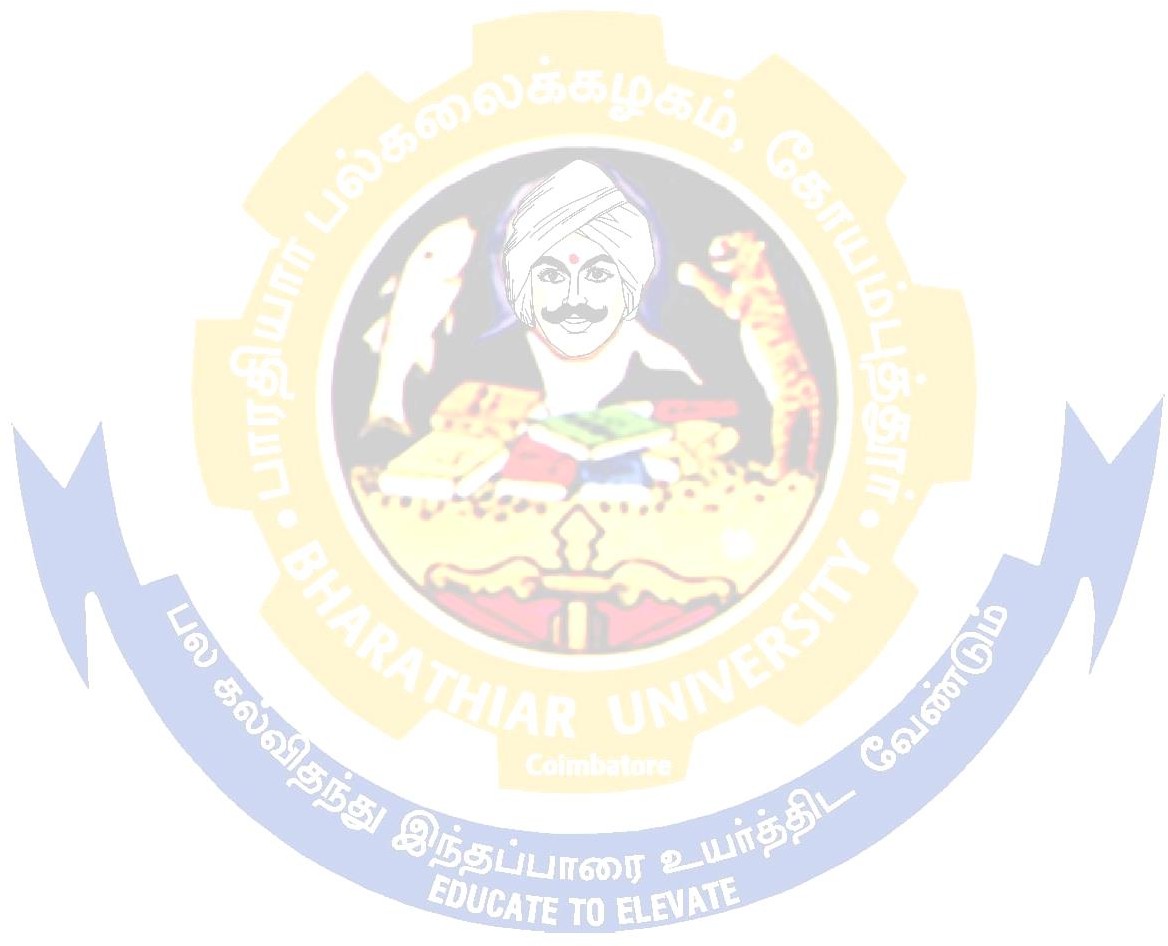 *No Continuous Internal Assessment (CIA). Only University Examinations.** No University Examinations. Only Continuous Internal Assessment (CIA).# Govt – Non-Autonomous Colleges, $ Aided – Non-Autonomous Colleges, @ Self - Financing (Non – Autonomous).& The  English II-  University semester examination will be conducted for 50 marks (As per existing pattern of Examination) and it will be converted for 25 marks.NaanMudhalvan – skill courses- external 25 marks will be assessed by Industry                and internal will be offered by respective course teacher.PartTitle of the CourseHours/ WeekExaminationExaminationExaminationExaminationCreditsPartTitle of the CourseHours/ WeekDurationin HoursMaximum MarksMaximum MarksMaximum MarksCreditsPartTitle of the CourseHours/ WeekDurationin HoursCIACEETotalCreditsSemester ISemester ISemester ISemester ISemester ISemester ISemester IILanguage - I6350501004IIEnglish - I6350501004IIICore 1: Computing Fundamentals and CProgramming4350501004IIICore 2: Digital Fundamentalsand ComputerArchitecture4350501004IIICore Lab 1: Programming Lab - C3350501004IIIAllied 1: Mathematical Structures for ComputerScience5350501004IVEnvironmental Studies*23-50502Total3030035065026Semester IISemester IISemester IISemester IISemester IISemester IISemester IIILanguage – II6350501004IIEnglish – II6350501004IIICore 3: C++ Programming5350501004IIICore Lab 2: Programming Lab - C++4350501004IIICore Lab 3: Internet Basics232525502IIIAllied 2: Discrete Mathematics5350501004IVValue Education – Human Rights*23-50502Total3027532560024Semester IIISemester IIISemester IIISemester IIISemester IIISemester IIISemester IIIIIICore 4: Data Structures6350501004IIICore 5: Java Programming6350501004IIICore Lab 4: Programming Lab – JAVA5350501004IIIAllied 3: Management Information Systems6350501004IIISkill based Subject 1: Internet Programming533045753IVTamil** / Advanced Tamil* (OR) Non-major elective - I (Yoga for Human Excellence)* / Women’s Rights*23-50502Total3023029552521Semester IVSemester IVSemester IVSemester IVSemester IVSemester IVSemester IVIIICore 6: System Software andOperating System6350501004IIICore 7: Linux and Shell Programming6350501004IIICore Lab 5: Linux and Shell Programming Lab332525502IIIAllied 4: Organizational Behavior6350501004IIISkill based Subject 2 Lab: PHP Programming -Lab433045753IVTamil**/Advanced Tamil* (OR) Non- major elective -II (General Awareness*)23-50502NaanMuthalvan – Skill CourseOffice Fundamentals - Labhttp://kb.naanmudhalvan.in/Bharathiar_University_(BU)332525502Total3023029552521Semester VSemester VSemester VSemester VSemester VSemester VSemester VIIICore 8: RDBMS & Oracle6350501004IIICore 9: Visual Basic6350501004IIICore Lab 6: Programming Lab– VB & Oracle6350501004IIIElective – I: Client Server Computing / E- Commerce / Software Engineering6350501004IIISkill based Subject 3: Web designing withASP and ASP .NET633045753Naan Mudhalvan  Skill Course – cloud and IT Essential for Employability 2325751002Total3225532057521Semester VISemester VISemester VISemester VISemester VISemester VISemester VIIIICore 10: Graphics &Multimedia6350501004IIICore 11: Project Work Lab %%6-60901506IIICore Lab 7: Programming Lab– Graphics & Multimedia3350501004IIIElective – II: Network Security &Cryptography / Distributed Computing / Computer Networks5350501004IIIElective – III: Mobile Computing / WebTechnology / Software Testing5350501004IIISkill Based Subject 4(Lab): ASP Lab333045753VExtension Activities**--50-502Naan Muthalvan - Skill CourseCyber Security @http://kb.naanmudhalvan.in/images/7/71/Cybersecurity.pdf(or) Machine Learning #http://kb.naanmudhalvan.in/images/1/19/PBL_Google.pdf(or) Android APP Development $ http://kb.naanmudhalvan.in/images/0/08/Android_App_Dev.pdf222525502Total3036536072529Grand Total165519453600142